DES de Santé publique - subdivision ParisFiche de validation de la phase d’approfondissementNom / prénom : ___La soutenance de la thèse d’exercice n’est pas requise pour la validation de la phase d’approfondissement mais l’est pour l’entrée en phase de consolidation.Date de soutenance : __Titre : __Directeur(trice) de thèse : __La validation de chacun des modules « connaissances de base » et de 4 des 8 modules « connaissances avancées » suivants est requise. Merci d’envoyer à la coordination un document attestant de la validation de chaque formation (relevé de note, attestation de l’organisme formateur, copie d’écran, etc.).Attention, les UE de Master 1 ne valent pas équivalence pour un module  « connaissances avancées ». En revanche, la validation d’un module « connaissances avancées » valide automatiquement le module « connaissances de base » correspondant.Modules « connaissances de base »* Préciser la formation suivie (UE de Master 1, UE de Master 2, visionnage du cours sur SIDES-NG, etc.) ainsi que l’université ou l’organisme correspondant.Modules « connaissances avancées »* Préciser la formation suivie (UE de Master 2, visionnage du cours sur SIDES-NG, etc.) ainsi que l’université ou l’organisme correspondant.La validation de 4 stages dont au moins 3 agréés à titre principal en santé publique est requise. Pour chaque stage, préciser le terrain, les dates et les personnes en charge de l’encadrement (plusieurs personnes possibles).Autres stages éventuels (option, formation spécifique transversale, surnombre, stages non validés…) le cas échéant :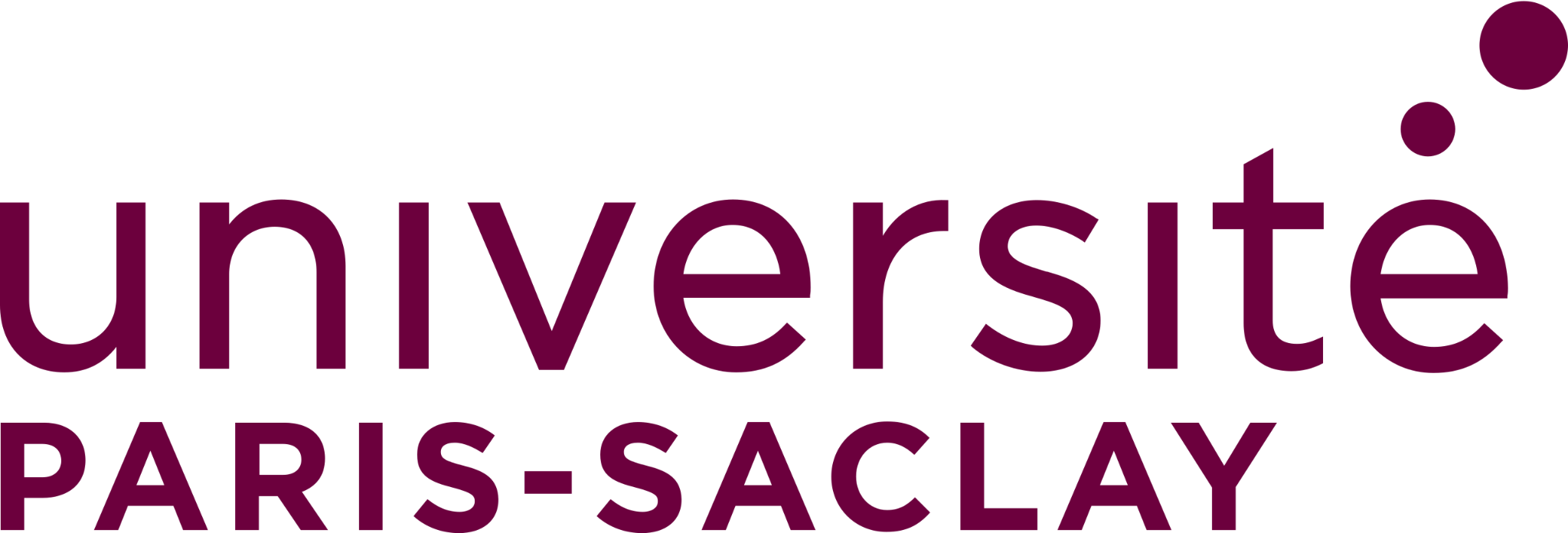 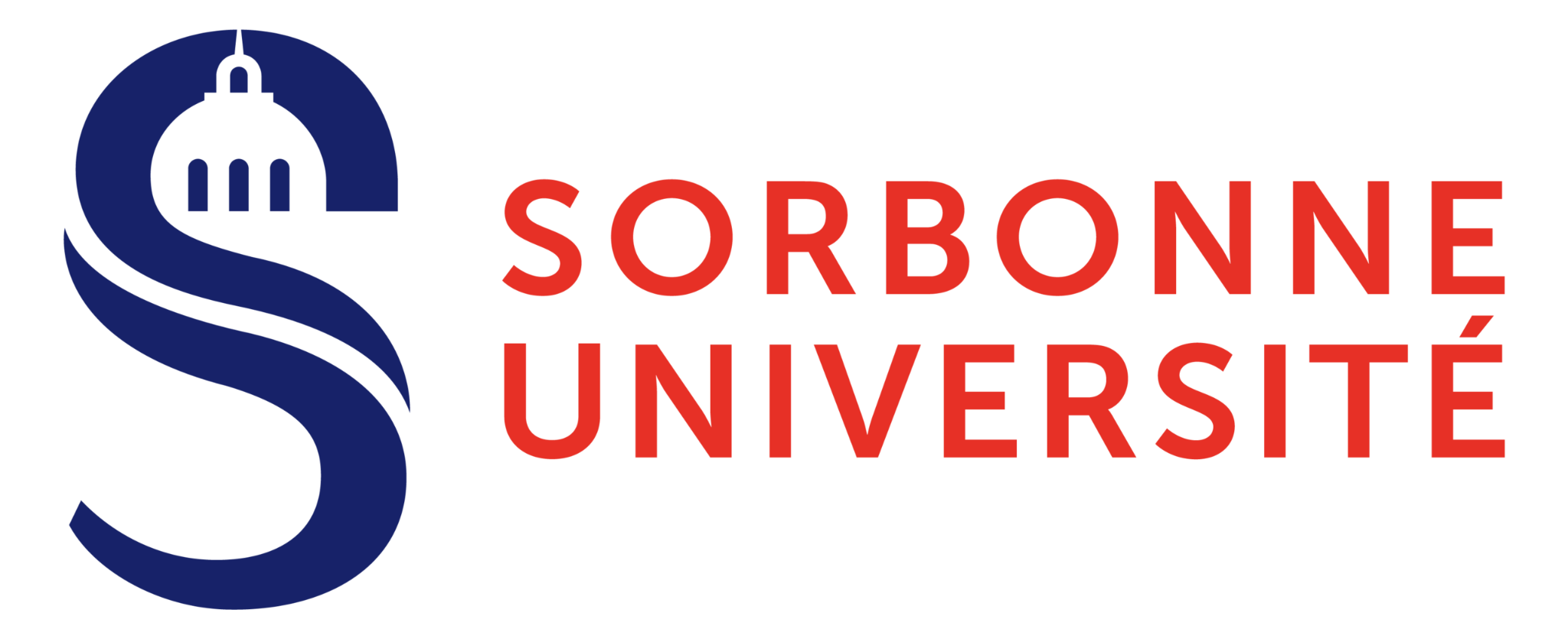 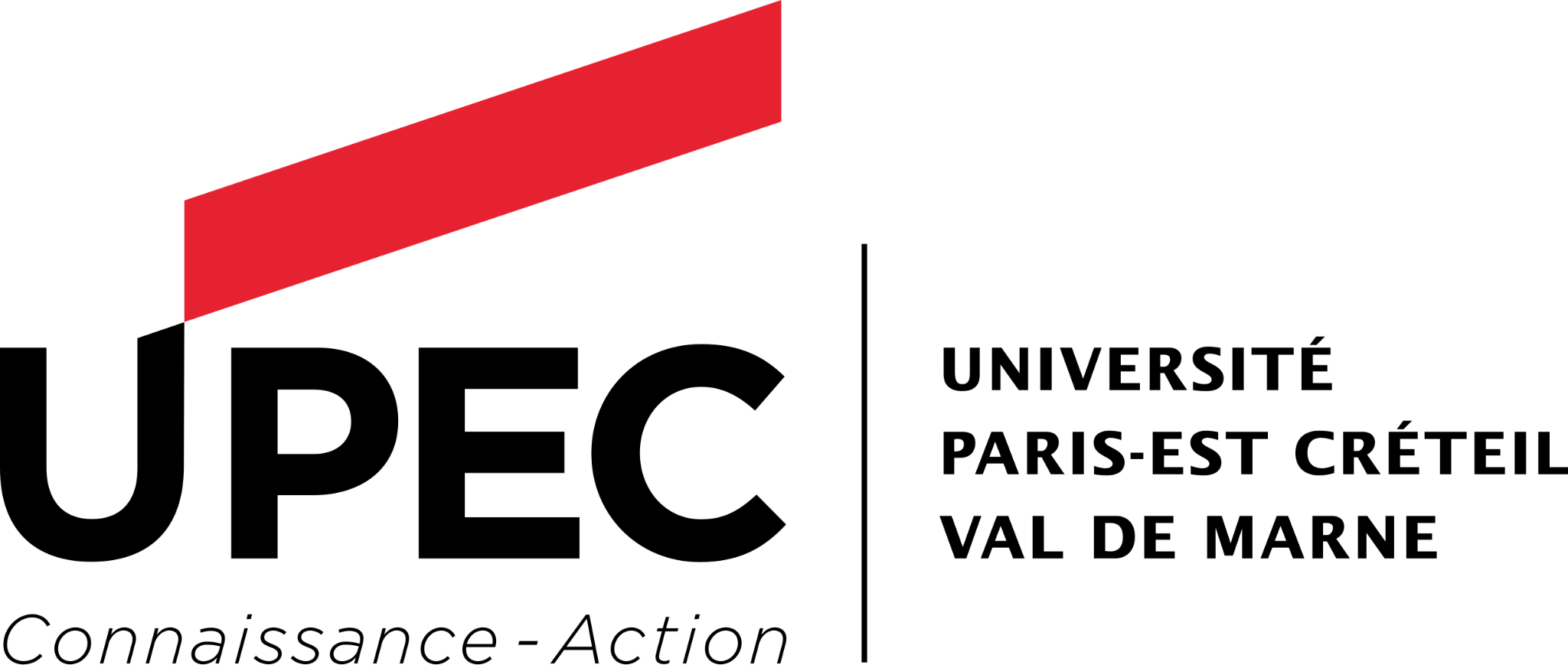 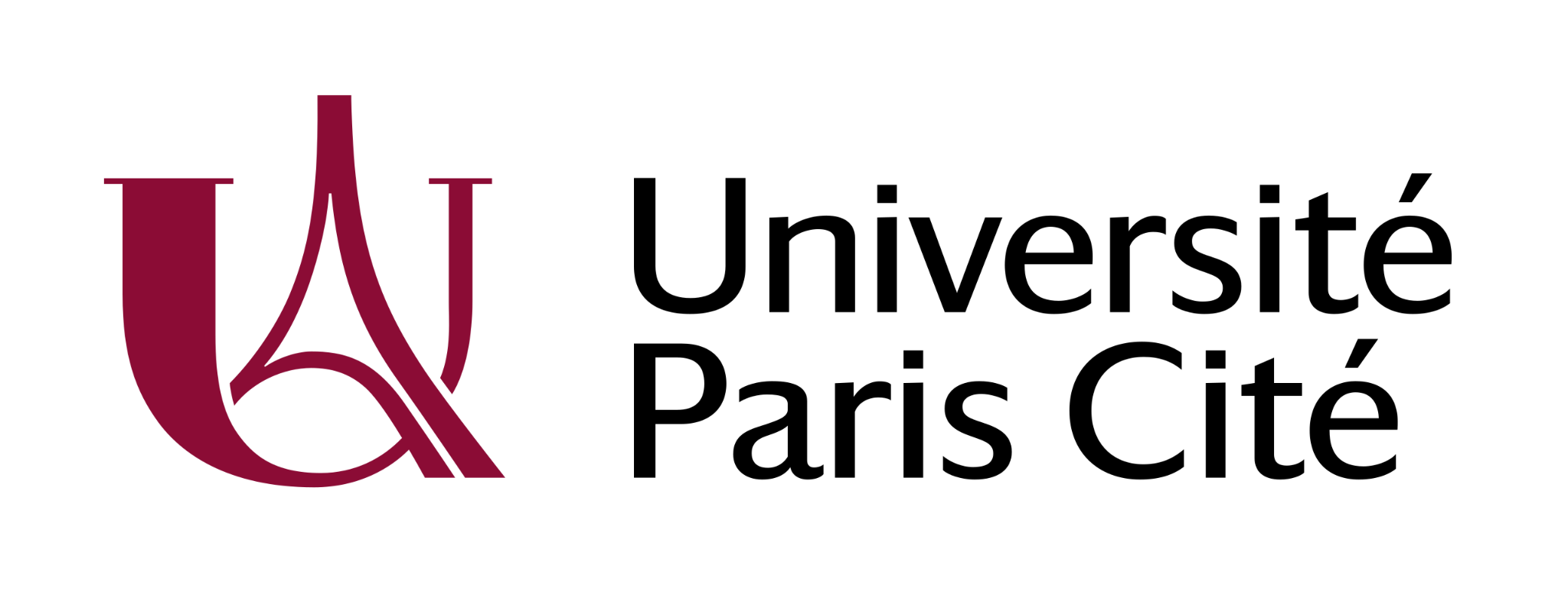 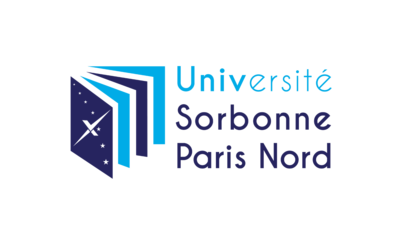 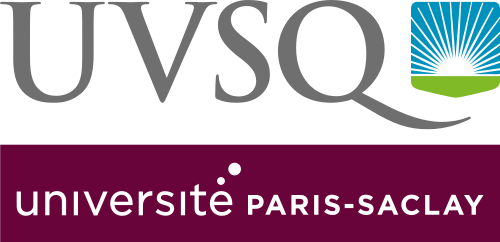 Thèse d’exerciceFormation théoriqueModuleModalité*AnnéeInformatique biomédicale et e-santéGestion de la qualité, gestion des risques et de la sécurité des soinsSciences humaines et socialesEnvironnement et santéModuleModalité*Année❑ Biostatistique❑ Épidémiologie et méthodes en recherche clinique❑ Économie, administration des services de santé, politiques de santé❑ Promotion de la santé❑ Informatique biomédicale et e-santé❑ Gestion de la qualité, gestion des risques et de la sécurité des soins❑ Sciences humaines et sociales❑ Environnement et santéFormation pratiqueStageTerrain de stage / encadrementDates3456Terrain de stage / encadrementTerrain de stage / encadrementDates